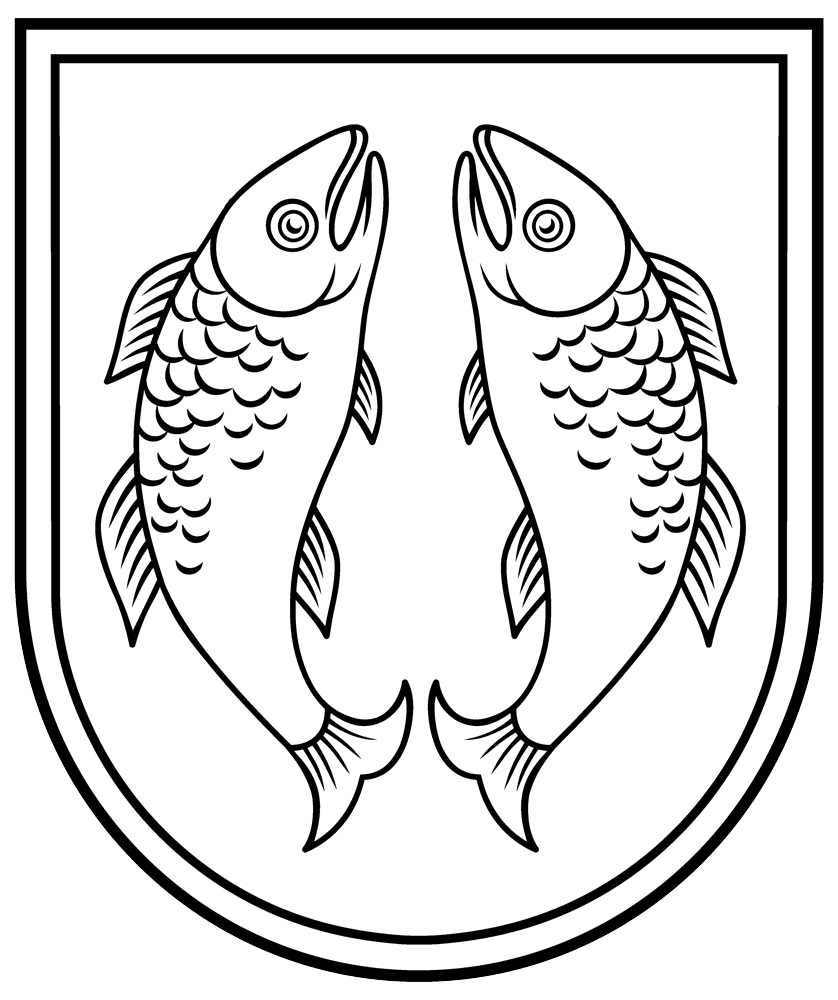 ROJAS NOVADA DOMEReģistrācijas Nr. 90002644930Zvejnieku iela 3, Roja, Rojas novads, Latvija, LV - 3264Tālrunis: +371 63232050, : +371 63232054, e - pasts: roja@roja.lvSAISTOŠIE NOTEIKUMIRojas novadā							 Nr.2/2017Apstiprinātsar Rojas novada domes2017. gada 17.janvārasēdes lēmumu Nr.3( Nr.1) Precizētiar Rojas novada domes2017. gada 21.februārasēdes lēmumu Nr.24( Nr.2)(Konsolidētā versija ar grozījumiem, kas apstiprināti Rojas novada domes sēdē 2018. gada 20. septembrī lēmums Nr.12 (prot.Nr.2), precizēti Rojas novada domes sēdē 2018.gada 17. aprīlī lēmums Nr.58 (prot. Nr.4).Par sociālo pakalpojumu saņemšanas un samaksas kārtību Rojas novadāIzdoti saskaņā ar Sociālo pakalpojumu un sociālās  palīdzības likuma 3.panta otro un trešo daļu, Ministru kabineta 27.05.2003. noteikumu Nr.275 „Sociālās aprūpes un sociālās rehabilitācijas pakalpojumu samaksas kārtība un kārtība, kādā pakalpojuma izmaksas tiek segtas no pašvaldības budžeta” 6.punktuVispārīgie jautājumi1. Saistošie noteikumi (turpmāk – noteikumi) nosaka Rojas novada pašvaldībā nodrošināto sociālo pakalpojumu (turpmāk – Pakalpojumi) veidus, to piešķiršanas, saņemšanas un samaksas kārtību, kā arī lēmumu par sociālo pakalpojumu piešķiršanu vai atteikumu apstrīdēšanas un pārsūdzēšanas kārtību.2. Rojas novada pašvaldība sniedz pakalpojumus vai organizē to sniegšanu dzīvesvietā, ilgstošas sociālās aprūpes vai sociālās rehabilitācijas institūcijās, vai pērk no cita pakalpojuma sniedzēja.3. Tiesības saņemt pakalpojumus ir personām, kuras savu pamata dzīvesvietu deklarējušas Rojas novadā un faktiski dzīvo deklarētajā dzīvesvietā, kā arī citām normatīvajos aktos noteiktajām personām, ja tās nonākušas krīzes situācijā.4. Rojas novada pašvaldībā sociālo pakalpojumu sniegšana un organizēšana ir uzdota Rojas novada Sociālajam dienestam (turpmāk – Dienests).5. Dienestā sniegto Pakalpojumu cenas tiek noteiktas ar Rojas novada domes lēmumu.6. Pakalpojumu saņēmējam vai pakalpojuma saņēmēja apgādniekam ir pienākums norēķināties par saņemto pakalpojumu, atbilstoši Latvijas Republikas normatīvajos aktos un šajos noteikumos paredzētajai kārtībai. Sociālie pakalpojumi un to piešķiršanas kārtība7. Dienests sniedz vai nodrošina šādus sociālos pakalpojumus:   7.1. sociālās aprūpes pakalpojumi personas dzīves vietā - aprūpe mājās;7.2. sociālās aprūpes un sociālās rehabilitācijas pakalpojumi institūcijā:7.2.1. ilgstoša sociālā aprūpe un sociālā rehabilitācija institūcijā pilngadīgām personām;7.2.2. ilgstoša sociālā aprūpe un sociālā rehabilitācija institūcijā bērniem; 7.2.3. īslaicīga sociālā aprūpe un sociālā rehabilitācija institūcijā bērniem.7.3. sociālās rehabilitācijas pakalpojumi personas dzīvesvietā:7.3.1. atbalsta un pašpalīdzības grupas;          7.3.2. (svītrots pamatojoties uz grozījumiem, kas apstiprināti Rojas novada domes sēdē 2018. gada 20. septembrī lēmums Nr.12 (prot.Nr.2), precizēti Rojas novada domes sēdē 2018.gada 17. aprīlī lēmums Nr.58 (prot. Nr.4).) 7.4. sociālā darba pakalpojums;7.5. citi pakalpojumi:7.5.1. psihologa pakalpojumi;7.5.2. ”drošības pogas” pakalpojums;7.5.3. sociālās rehabilitācijas pakalpojumi atkarīgajām personām;7.5.4. ģimeņu asistenta pakalpojumi;7.5.5. asistenta pakalpojumi;7.5.6. higiēnas pakalpojumi.8. Ja normatīvie akti neparedz citu lēmuma pieņemšanas termiņu, Dienests 10 darba dienu laikā no personas iesnieguma un visu nepieciešamo dokumentu saņemšanas dienas, kā arī, ja nepieciešams, pēc apsekošanas dzīves vietā novērtē personas vajadzības pēc pieprasītā pakalpojuma un pieņem lēmumu par pakalpojuma piešķiršanu vai par atteikumu. Aprūpes mājās pakalpojums9. Pakalpojums „Aprūpe mājās” tiek regulēts saskaņā ar Rojas novada domes 2016. gada 17.maija saistošajiem noteikumiem Nr.8/2016 „Par aprūpes mājās darba organizēšanu un pakalpojuma saņemšanas kārtību Rojas novadā.” Ilgstoša sociālā aprūpe un sociālā rehabilitācija institūcijā pilngadīgām personām10. Ilgstoša sociālā aprūpe un sociālā rehabilitācija institūcijā pilngadīgām personām ir pakalpojums institūcijā pensijas vecuma personām un invalīdiem no 18 gadu vecuma, kuri vecuma vai veselības stāvokļa dēļ nespēj sevi aprūpēt, dzīvo vienas vai ar šo personu kopā dzīvojošie ģimenes locekļi vai kopā dzīvojošās personas vecuma, veselības stāvokļa vai nodarbinātības dēļ nevar nodrošināt minētajām personām nepieciešamo aprūpes mājās pakalpojumu, kā arī ja personai nepieciešamo pakalpojumu apjoms pārsniedz aprūpes mājās noteikto pakalpojumu apjomu.11. Lai saņemtu ilgstošas sociālās aprūpes un sociālās rehabilitācijas pakalpojumu institūcijā pilngadīgām personām, personai, uzrādot personu apliecinošu dokumentu, Dienestā jāiesniedz:11.1.iesniegumu,11.2.iztikas līdzekļu deklarāciju,11.3. ģimenes ārsta izziņu par personas veselības stāvokli un par Latvijas Republikas normatīvajos aktos noteikto medicīnisko kontrindikāciju neesamību,11.4. psihiatra atzinumu par speciālo (psihiatrisko) kontrindikācijas neesamību Latvijas Republikas normatīvajos aktos noteiktajā kārtībā.12. Ja personai ir Latvijas Republikas Civillikumā (turpmāk tekstā – Civillikums) noteiktie likumīgie apgādnieki, Dienests normatīvajos aktos noteiktā kārtībā izvērtē likumīgo apgādnieku ienākumus un materiālo stāvokli. Personas vai tās likumīgo apgādnieku pienākums ir samaksāt par ilgstošas sociālās aprūpes un sociālās rehabilitācijas institūcijā pilngadīgām personām sniegtajiem pakalpojumiem, slēdzot vienošanos ar pakalpojumu sniedzēju. Dienests izvērtē personu iespējas samaksāt par ilgstošā sociālā aprūpe un sociālā rehabilitācija institūcijā pilngadīgām personām saņemto pakalpojumu, pamatojoties uz iztikas līdzekļu deklarāciju, ievērojot nosacījumus, ka:12.1. persona sedz izdevumus par ilgstošā sociālā aprūpe un sociālā rehabilitācija institūcijā pilngadīgām personām sniegtajiem pakalpojumiem ar 90 procentiem no pensijas vai valsts sociālā nodrošinājuma pabalsta, un/vai citiem ienākumiem; 12.2. personas rīcībā esošā naudas summa pēc pakalpojuma samaksas nedrīkst būt mazāka par 10 procentiem no personas ikmēneša pensijas vai valsts sociālā nodrošinājuma pabalsta;12.3. likumīgo apgādnieku rīcībā esošie līdzekļi pēc personai sniegtā pakalpojuma samaksas nedrīkst būt mazāki par summu, kas rēķināta, valstī noteikto minimālo darba algu reizinot ar koeficientu 1.0 uz pirmo ģimenes locekli (vai uz personu, kas dzīvo viena), un reizinot ar koeficientu 0,5 - uz katru nākamo ģimenes locekli.13. Ja persona ar saviem ienākumiem, ņemot vērā 12.1. un 12.2.punktu nosacījumus, nevar segt pilnu ilgstošās sociālās aprūpes un sociālā rehabilitācijas institūcijā pilngadīgām personām pakalpojuma izmaksu, tad atlikušo maksu līdz pilnai pakalpojuma izmaksai sedz:13.1. Civillikumā noteiktie personas likumīgie apgādnieki, ievērojot, lai likumīgo apgādnieku rīcībā esošie līdzekļi pēc personai sniegtā pakalpojuma samaksas nedrīkst būt mazāki par summu, kas rēķināta, valstī noteikto minimālo darba algu reizinot ar koeficientu 1,0 uz pirmo ģimenes locekli (vai uz personu, kas dzīvo viena), un reizinot ar koeficientu 0,5 - uz katru nākamo ģimenes locekli;13.2. pašvaldība, ja personai saskaņā ar Civillikumu nav likumīgo apgādnieku;13.3. Civillikumā noteiktie personas likumīgie apgādnieki un pašvaldība sekojošā kārtībā: ja apgādnieki nevar segt atlikušo pakalpojuma maksu līdz pilnai pakalpojuma izmaksai, jo to ienākumi saskaņā ar 13.1.punktā minētajiem nosacījumiem pēc atlikušās pakalpojuma maksas segšanas kļūst mazāki par 13.1.punktā minēto ienākumu summu, tad apgādnieki maksā tā, lai to ienākumi pēc veiktās samaksas nekļūtu mazāki par 13.1.punktā minēto personu ienākumu summu, un pašvaldības noteikto līdzfinansējumu veido starpība starp personas un tās apgādnieku veikto maksājumu par pakalpojumu un pilno pakalpojuma izmaksu.14. Ja persona nesaņem valsts pensiju vai valsts sociālā nodrošinājuma pabalstu un personai nav citu ienākumu, tad pakalpojumu finansē pašvaldība un/vai personas likumīgie apgādnieki, ievērojot 12.3. un 13.punkta nosacījumus.15. Pakalpojumu sniegšanu institūcijā var pārtraukt, ja:15.1. persona apdraud citu personu veselību un dzīvību vai neievēro ilgstošas sociālās aprūpes un sociālās rehabilitācijas institūcijas pilngadīgām personām iekšējās kārtības noteikumus;15.2. personai rehabilitācijas rezultātā vairs nav nepieciešami pakalpojumi institūcijā un tos var nomainīt ar pakalpojumiem dzīvesvietā;15.3. persona rakstiski pieprasa pārtraukt pakalpojuma sniegšanu.Ilgstoša sociālā aprūpe un sociālā rehabilitācija institūcijā bērniem16. Ilgstoša sociālā aprūpe un sociālā rehabilitācija institūcijā bērniem ir pakalpojums, kas nodrošina bērniem bāreņiem un bez vecāku gādības palikušajiem bērniem mājokli, pilnu aprūpi, audzināšanu un sociālo rehabilitāciju, ja bērna ārpusģimenes aprūpi nav iespējams nodrošināt audžuģimenē vai pie aizbildņa. 17. Saņemšanas kārtība ilgstošas sociālās aprūpes un sociālās rehabilitācijas pakalpojums bērniem:17.1. Bāreņiem un bez vecāku gādības palikušiem bērniem vecumā līdz 2 gadiem un bērniem ar garīgās un fiziskās attīstības traucējumiem vecumā līdz 4 gadiem pakalpojums ir valsts finansēts, un saņemšanas kārtību nosaka Ministru Kabineta noteikumi Nr.288 „Sociālo pakalpojumu un sociālās palīdzības saņemšanas kārtība” (2008.gada 21.aprīlis)17.2. Bāreņus un bez vecāku gādības palikušus bērnus vecumā pēc 2 gadiem ievieto ilgstošas sociālās aprūpes un sociālās rehabilitācijas institūcijā bērniem ar bāriņtiesas lēmumu, Dienestam slēdzot līgumu ar ilgstošas sociālās aprūpes institūciju, kas nodrošina pakalpojumu.Īslaicīga sociālā aprūpe un sociālā rehabilitācija institūcijā bērniem18. Īslaicīga sociālā aprūpe un sociālā rehabilitācija institūcijā bērniem ir pakalpojums, kas nodrošina terminētu sociālo aprūpi un sociālo rehabilitāciju bērniem, kuru ģimenēs krīzes situācijas rezultātā ir bērna attīstībai nelabvēlīgi apstākļi, un nodrošina bērnu izmitināšanu 24 stundas diennaktī, sociālo aprūpi un sociālo rehabilitāciju un psiholoģisko palīdzību.19.   Saņemšanas kārtība īslaicīgas sociālās aprūpes un sociālās rehabilitācijas pakalpojums bērniem:19.1. bērna vecāks vai likumiskais pārstāvis iesniedz Dienestā iesniegumu un dokumentus par pakalpojuma nepieciešamību:19.1.1. ģimenes ārsta atzinumu par bērna veselības stāvoklī un kontrindikāciju neesamību,19.1.2. psihologa/sociālā darbinieka atzinumu par sociālās rehabilitācijas nepieciešamību, ja bērns cietis no prettiesiskām darbībām.19.2. Dienests saņemot dokumentus, sagatavo:19.2.1. Lēmumu par pakalpojuma nodrošināšanu,19.2.2. Sociālā gadījuma situācijas aprakstu par bērna ģimeni,19.2.3. Nosūtījumu par pakalpojuma saņemšanu,19.2.4. Līgumu ar pakalpojuma sniedzēju.20. īslaicīgā sociālā aprūpe tās saņēmējiem ir bezmaksas.Atbalsta un pašpalīdzības grupas21. Atbalsta un pašpalīdzības grupas nodrošina personām iespēju mazināt sociālo izolētību, grupā risināt esošās problēmas, vairot izpratni par sevi, gūt motivāciju un saņemt atbalstu to risināšanai, lai uzlabotu savu (funkcionēšanu un sociālo situāciju) dzīves kvalitāti. 22. Tiesības saņemt atbalsta un pašpalīdzības grupas pakalpojumu ir ikvienai motivētai personai, kura izteikusi vēlēšanos tajā darboties.23. Atbalsta un pašpalīdzības grupu dalībniekiem sociālais pakalpojums ir bezmaksas.(Svītrota ar grozījumiem, kas apstiprināti Rojas novada domes sēdē 2018. gada 20. septembrī lēmums Nr.12 (prot.Nr.2), precizēti Rojas novada domes sēdē 2018.gada 17. aprīlī lēmums Nr.58 (prot. Nr.4))Sociālā darba pakalpojums29. Sociālā darba pakalpojuma mērķis ir palīdzēt personām, ģimenēm, personu grupām un sabiedrībai kopumā veicināt atjaunot vai pilnveidot savu spēju sociāli funkcionēt, radīt šai funkcionēšanai labvēlīgus apstākļus, kā arī veicināt sociālās atstumtības un riska faktoru mazināšanu, attīstot pašas personas resursus un iesaistot atbalsta sistēmās.30. Lai uzsāktu pakalpojuma sniegšanu, Dienesta pienākums ir apsekot dzīves vietā personas, kuras pēc palīdzības vērsušās pašas, kā arī, ja personu sociālo un psiholoģisko problēmu risināšanai norīkojusi institūcija vai cita persona, kas pārstāv bērna, personas vai ģimenes intereses.31. Dienestam ir tiesības veikt apsekošanu, iepriekš par to nebrīdinot klientu. 32. Sociālā darba pakalpojumu sniedz Sociālajā dienestā, sociālo pakalpojumu sniedzēju institūcijās.IX. Psihologa pakalpojumi33. Psihologa pakalpojumu, pamatojoties uz Dienesta sociālā darbinieka veikto situācijas izvērtējumu un atzinumu, piešķir ģimenēm, personām un personu grupām, kuras nokļuvušas krīzes situācijās.34. Ar Dienesta norīkojumu pakalpojums ir bezmaksas.“Drošības pogas” pakalpojums35. Drošības pogas pakalpojums ir sociāls pakalpojums, kas nodrošina nepārtrauktas saziņas iespējas, informatīvu atbalstu un palīdzību 24 stundas diennaktī personām, kurām vecuma vai funkcionālo traucējumu dēļ pastāv risks nonākt bezpalīdzības stāvoklī.36. Drošības pogas pakalpojumu ir tiesības saņemt šādām personām, kuru spējas, novērtējot pēc Bartela indeksa, ir līdz 19 :36.1. atsevišķi dzīvojošām personām ar funkcionāliem traucējumiem vai ar invaliditāti, kurām nav likumīgo apgādnieku;36.2. ģimenei, kurā visiem ģimenes locekļiem noteikta invaliditāte.37. Lai saņemtu pakalpojumu, persona sociālajā dienestā iesniedz iesniegumu un ģimenes ārsta izziņu par veselības stāvokli (veidlapa Nr.027/u), kurā ir norāde par Drošības pogas uzstādīšanas nepieciešamību.38. Drošības pogas pakalpojums tiek nodrošināts aprūpes mājās pakalpojuma saņēmējiem.Sociālās rehabilitācijas pakalpojumi atkarīgajām personām39. Sociālais dienests sniedz sociālās rehabilitācijas pakalpojumus atkarīgajām personām nodrošinot personām ar atkarības problēmām:39.1. psihosociālu palīdzību;39.2. informācijas par ārstēšanās un rehabilitācijas iespējām sniegšanu;39.3. motivēšanu dzīvei bez atkarību izraisošām vielām;39.4. sociālās rehabilitācijas plāna izveidošanu un realizēšanu sadarbībā ar sociālā darba speciālistiem.40. Sociālās rehabilitācijas pakalpojumi atkarīgajām personām tiek sniegti bez maksas, neizvērtējot personas (ģimenes) ienākumus un materiālo stāvokli un garantējot anonimitāti.XII. Ģimenes asistenta pakalpojums41. Pakalpojums tiek nodrošināts, lai sniegtu atbalstu riska vai augsta riska ģimenēm sociālo prasmju uzlabošanai, gadījumos, kad vecāki nepietiekami nodrošina bērna vajadzības. 42.Pakalpojums ietver  ģimenes asistenta pakalpojumu līdz 40 stundām mēnesī. (Redakcijā ar grozījumiem, kas apstiprināti Rojas novada domes sēdē 2018. gada 20. septembrī lēmums Nr.12 (prot.Nr.2), precizēti Rojas novada domes sēdē 2018.gada 17. aprīlī lēmums Nr.58 (prot. Nr.4))43. Pakalpojumu piešķir uz laiku līdz 6 mēnešiem:  43.1.  nepilnai ģimenei; 43.2.  daudzbērnu ģimenei; 43.3.  ģimenei, kurai nav pietiekamu prasmju un iemaņu bērna aprūpē;43.4. ģimenei, kurai nepieciešams atbalsts krīzes situācijā.44. Pakalpojumu par pašvaldības līdzekļiem piešķir: 44.1. ģimenēm, kurām ir nepietiekamas prasmes bērna audzināšanai; 44.2. ģimenēm, kurās aug bērns ar smagiem funkcionāliem traucējumiem;44.3. ģimenēm, kurām sociālais darbinieks konstatējis krīzes situāciju. 45. Pakalpojums tiek piešķirts pamatojoties uz sociālā darbinieka veikto situācijas izvērtējumu un atzinumu par pakalpojuma nepieciešamību, noslēdzot vienošanos ar klientu par sadarbību pakalpojuma saņemšanai.46. Pamatojoties uz sociālā darbinieka atzinumu, pakalpojumu var piešķirt atkārtoti uz laiku vai pastāvīgi.XIII. Asistenta pakalpojums47. Asistenta pakalpojums tiek sniegts, lai veicinātu personu ar smagiem funkcionāliem traucējumiem sociālos kontaktus mājās un ārpus mājas, lai persona ar invaliditāti un funkcionāliem traucējumiem iespēju robežās pati varētu aktīvi iesaistīties dažādās sabiedriskās aktivitātēs. 48. Pakalpojums ietver asistenta pakalpojumus līdz 40 stundām nedēļā, lai palīdzētu personām: 48.1. nokļūšanai uz darba vietu, izglītības iestādi vai dienas centru; 48.2. apmeklēt ārstniecības, valsts vai pašvaldības iestādes; 48.3. iesaistītos dažādos brīvā laika pavadīšanas, sporta spēļu un citos pasākumos. 48.4.  Pakalpojumu piešķir saskaņā ar Ministru kabineta noteikumiem.XIV. Higiēnas pakalpojums49. Higiēnas pakalpojums ietver veļas mazgāšanas un dušas pakalpojumu.50. Higiēnas pakalpojums tiek sniegts trūcīgām, maznodrošinātām ģimenēm un personām ar invaliditāti Rojas novada Sociālā dienesta telpās, Celtnieku iela 6, Roja, Rojas novads.(Redakcijā ar grozījumiem, kas apstiprināti Rojas novada domes sēdē 2018. gada 20. septembrī lēmums Nr.12 (prot.Nr.2), precizēti Rojas novada domes sēdē 2018.gada 17. aprīlī lēmums Nr.58 (prot. Nr.4))51. Lai saņemtu pakalpojumu, jāuzrāda Sociālā dienesta nosūtījumu. (Redakcijā ar grozījumiem, kas apstiprināti Rojas novada domes sēdē 2018. gada 20. septembrī lēmums Nr.12 (prot.Nr.2), precizēti Rojas novada domes sēdē 2018.gada 17. aprīlī lēmums Nr.58 (prot. Nr.4))52. Maksa par pakalpojumu noteikta Rojas novada domes apstiprinātajos izcenojumos.XV. Lēmumu apstrīdēšanas un pārsūdzēšanas kārtība53. Sociālā dienesta pieņemto lēmumu var apstrīdēt Rojas novada domē.54.novada domes pieņemto lēmumu var pārsūdzēt Administratīvajā rajona tiesā likumā noteiktajā kārtībā.XVI. Noslēguma jautājumi55. Saistošie noteikumi publicējami un tie stājas spēkā likuma „Par pašvaldībām” 45.pantā noteiktajā kārtībā.56. Ar šo saistošo noteikumu spēkā stāšanos, spēku zaudē Rojas novada pašvaldības 2009. gada 11.augustā saistošie noteikumi Nr.14/2009 “Sociālo pakalpojumu saņemšanas kārtība Rojas novadā”.Domes priekšsēdētāja	     	                     	 E.KārkliņaPāvuliņš 63220841PASKAIDROJUMA RAKSTSRojas novada domes saistošiem noteikumiem Nr. 2/2017 “Par sociālo pakalpojumu saņemšanas un samaksas kārtību Rojas novadā”Domes priekšsēdētāja	     	                            	 E.Kārkliņaīss projekta satura izklāstsSaistošie noteikumi nosaka Rojas novada pašvaldības sniegto sociālo pakalpojumu veidus, to pieprasīšanas, saņemšanas un samaksas kārtību.projekta nepieciešamības pamatojumsSaskaņā ar Sociālo pakalpojumu un sociālās palīdzības likuma 3.panta trešo daļu, sociālo pakalpojumu un sociālās palīdzības saņemšanas kārtību nosaka Ministru kabinets un pašvaldību domes. Kārtību, kādā saņemami pašvaldību sniegtie sociālie pakalpojumi, nosaka pašvaldību saistošajos noteikumos. Pašvaldībā izveidoti jauni sociālie pakalpojumi, ir nepieciešamas ievērojamas izmaiņas esošajos noteikumos, lai noteiktu sociālo pakalpojumu veidus un kārtību, tādejādi lietderīgi izveidot un apstiprināt jaunus saistošos noteikumusplānotā projekta ietekme uz pašvaldības budžetuPakalpojumu sniegšanai nepieciešamie līdzekļi paredzēti pašvaldības aģentūras „Sociālais dienests”  2017.gada budžetā. Plānots, ka papildu naudas līdzekļi atbilstoši iesniegtajiem saistošajiem noteikumiem nebūs nepieciešami. Lai nodrošinātu saistošo noteikumu izpildi, nav nepieciešams veidot jaunas institūcijas, papildināt esošo institūciju kompetenci.uzņēmējdarbības vide pašvaldības teritorijānav attiecināmsadministratīvās procedūras un konsultācijas ar privātpersonāmIerosinājumu iesniedz Rojas novada Sociālais dienests. Saistošie noteikumi izskatīti un atbalstīti Sociālo jautājumu komitejā.Personām saskaņā ar saistošajiem noteikumiem jāiesniedz iesniegums Rojas novada sociālajā dienestā.Konsultācijas ar privātpersonām nav notikušas.